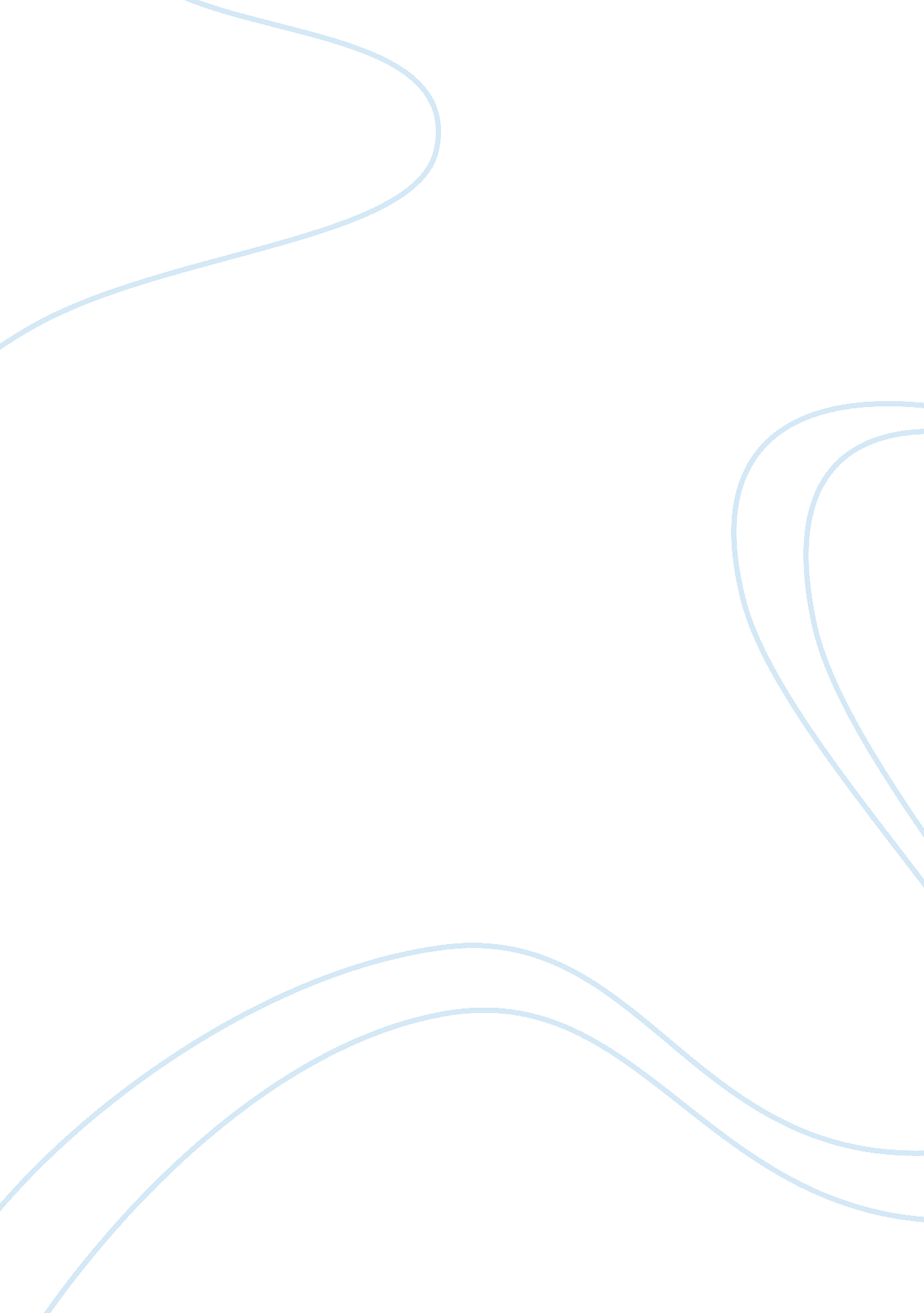 Mba as a particularly important goalEducation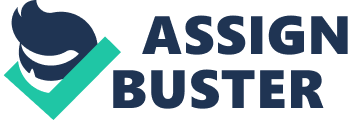 150867 After graduating from Rutgers in 2005 with double major in Financial Economics, Science and Information Science, I have been employed as Business Analyst in Treasury Technology Department of Marrill Lynch, a successful IT company. My work is appreciated and I have gained vast experience in technical field1 and would like to enhance my knowledge in finance now. With my background of working in financial institution while remaining connected with IT implementation teams, relevant knowledge and team work have been my forte. I have always seen MBA as a particularly important goal to be achieved mainly because I believe that higher education is a pre-requisite for corresponding success throughout life. 
After two years’ of internship2 and full-time employment, I believe that MBA is the legitimate next step to be taken for furthering business knowledge and job opportunities. A finance-focused MBA from a well-known University would also strengthen my position in current company, while the exposure would provide me confidence in various branches of business world like corporate finance, sales and trading world of unlimited opportunities. With present day multi-nationals, it is important to know the cultural diversities, economic behaviors, various business approaches and very different financial forecasts. It is equally essential to know various business theories and their applications in every field, as business has not remained what it used to be after being exposed to conflicting cultures, needs and requirements. I feel that higher business qualification is necessary to deal with any region of business, starting with advertising, marketing, manufacturing and customer satisfaction. All these regions are found by finance. Without Masters in Business management and administration with financial leanings, it is almost impossible to get and hold a job in multi-national world. 
I had been motivated by the desire of attaining excellence in business field and have reached the present position with that in mind, and to reach here, I had disregarded lucrative alternatives at every step. To me, work experience in US and MBA from US University both had been important. I had been successful in gaining work experience and my current goal remains MBA and here, I opt for international excellence in view of present globalised business trend. 
Apart from my full time job, at present, I am involved with Indigo Traders, which imports Chinese goods for US customers and my role is that of a middleman. I gain boundless international trade exposure, marketing communication and business acumen by daily dealings with Chinese businessmen, transport and shipping authorities and US buyers. To top this experience with higher education background, it is imperative for me to get admission for MBA. 
For long term career goals, mine vacillate between two equally attractive options: returning to India and becoming part of the now booming economy to make a substantial contribution with my US education and experience OR continuing in US corporate world with higher ambitions aims to achieve. I am yet to decide and a lot depends on the outcome of MBA. This is a major turning point for me, which will influence my many future decisions and hence, highly significant. 